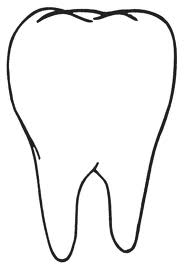     ________________ is bad for my teeth.___________________ is good for my teeth.